V Общественный форум состоялся 21 апреля 2021 года как открытая площадка для трехстороннего диалога между обществом, бизнесом и властью, на которой обсуждалось развитие  межсекторного сотрудничества и повышение качества социальных проектов в Озерском городском округе.Участники форума отметили, что 2020 год был сложным для всех. Пандемия и последовавший за ней экономический кризис усугубили хронические проблемы общества и породили новые. Общество оказалось в сложных условиях самоизоляции, преодоления трудностей и болезней. Социальная поддержка, здравоохранение, образование ранее помогали другим, но сейчас сами стали нуждаться в помощи. На передовой оказались врачи и медсестры, волонтеры и общественники. В условиях соблюдения жесткой дисциплины и ограничительных мер жители, общественные объединения, государственные, муниципальные и коммерческие организации округа проявили стойкость духа и взаимопомощь, высокий уровень профессионализма и самоотверженность в труде.V Форум проводился Собранием депутатов совместно с Общественной палатой Озерского городского округа и Общественной молодежной палатой при Собрании депутатов в рамках Недели местного самоуправления, посвященной Дню местного самоуправления в Российской Федерации. За Неделю проведен ряд различных мероприятий: классные часы по теме местного самоуправления и исторические уроки в школах округа с участием депутатов Собрания депутатов и специалистов МКУ «Городской музей», лекция «Медиа-волонтерство», в библиотеках города и школ организованы выставки книжных и периодических изданий по истории местного самоуправления в России, прошли субботники в микрорайонах и памятных местах города.Программа Форума состояла из пленарного заседания и дискуссионных секций, имеющих целью обсуждение и разработку предложений по улучшению качества социальных проектов и повышению активности городских сообществ в решении проблем городского округа. Секция по теме «Ресурсы для развития инициатив граждан» отмечает, что впервые форум вырос в пространстве (в нем приняли участие представители из Москвы, Перми, Тюмени, Челябинска, Кыштыма, Касли). В ходе обсуждений была подчеркнута определяющая ценность прав и свобод человека в развитии институтов гражданского общества, повышение самостоятельности институтов гражданского участия, рост профессионализма в некоммерческой сфере, развитие спектра услуг, предоставляемых социально-ориентированными некоммерческими организациями.Участники секции уверены, что гражданская и предпринимательская инициатива — это основа развития округа и региона.Участники секции рекомендовали расширять инструменты проявления гражданской инициативы на местном уровне, например, через инициативное бюджетирование. Следует поддерживать прямое участие горожан в распределении части муниципального бюджета через инициативные проекты, использовать потенциал НКО по месту жительства для решения локальных проблем микрорайонов. СО НКО необходимо развивать свою деятельность, используя для этого все возможности, предоставленные государством, регионом, муниципалитетом, привлекая средства для реализации уставных целей. ОМСУ необходимо совершенствовать оказание методической, организационной и правовой помощи общественным объединениям. Рекомендовать провести анализ возможности создания системы мотивации общественной активности для соучастного проектирования территорий в сотрудничестве с экспертным сообществом с учетом гражданских мнений по существу планируемых органами местного самоуправления проектов. Поддержать НКО готовую стать ресурсным центром поддержки гражданских инициатив в Озерском городском округе.Для успешного выполнения задуманных проектов НКО следует расширять связи с организациями (школами, пунктами участковых уполномоченных полиции, управляющими компаниями, молодежными и др. НКО), действующими в Озерском городском округе и Челябинской области, использовать их потенциал для улучшения качества жизни жителей округа.Рекомендовано выстроить систему обратной связи с ОМСУ для популяризации проектов и взаимодействия c общественными организациями и другими НКО.Участники секции «ТОС – новая высота» уверены, что следуя рекомендациям «Стратегии развития ТОС в России до 2030» необходимо развивать движение ТОС, как базовый элемент местного самоуправления. Это обеспечит:            - активное включение жителей в решение проблем территорий,-  формирование команды активистов из числа членов ТОС,-  общественный контроль уровня эффективности использования ресурсов,- объективный анализ общественного мнения по вопросам развития территорий,-  повышение уровня комфортности среды проживания, объединения жителей территорий, создания добрососедских отношений. Участники секции отметили, что потенциальных направлений работы органов ТОС множество, инициативное бюджетирование и проектная деятельность занимают особое место. Соседские центры, лофт-центры, коворкинг-центры, цифровые технологии — это новое качество работы городских сообществ по месту жительства. Для успешного внедрения новых практик организациям ТОС важна всесторонняя поддержка (организационная, методическая, информационная) общественным объединениям собственников жилых помещений по месту жительства. Участники секции «Молодые лидеры как ресурс развития Урала» подтверждают, что для эффективного взаимодействия молодежных организаций и большего вовлечения молодежи в современные проекты необходимо создание молодежного координационного совета, который объединит всех руководителей молодежных общественных организаций. Участники отметили, что важно на постоянной основе рассказывать молодым людям о ресурсах и возможностях для воплощения их идей в жизнь, вести информационную поддержку всех молодежных проектов, помогать в развитии потенциала молодежных активистов.Предлагается создать площадку для формирования межмуниципального молодежного диалога в поддержку и развитие молодежных инициатив, содействия самореализации молодежи, повышения уровня ее компетенции и навыков.Участники секции рекомендуют ОМСУ принять решение об обязательном включении молодых лидеров общественных организаций и молодежных парламентов в кадровые резервы органов местного самоуправления. Для этого необходимо создать информационный банк данных талантливой молодежи и разработать меры по их дальнейшей поддержке.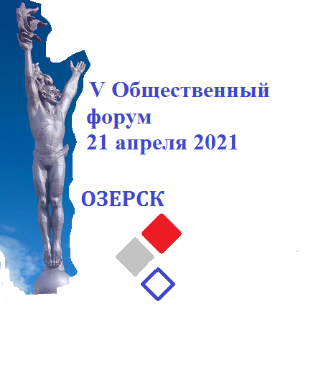 Резолюция V Общественного форумаОзерского городского округа«Озерск – территория объединения сил»